Background:The State Workforce Development Board established a Disability Access Committee to lead a Statewide Disability Access Initiative to:Ensure that Iowa’s one-stop delivery system meets all accessibility requirements for individuals with disabilities under the Iowa Civil Rights Act of 1965, as amended (ICRA); the Americans with Disabilities Act of 1990, as amended (ADA); and the Workforce Innovation and Opportunity Act (WIOA).Increase accessibility for individuals with disabilities to the programs, services, and activities of Iowa’s one-stop delivery system.Continuously improve for individuals with disabilities the provision of services within the one-stop delivery system.Improve opportunities for individuals with disabilities in competitive integrated employment.The Disability Access Committee used the 2010 ADA Checklist for Existing Facilities (available online at www.ADAchecklist.org) to perform a physical accessibility assessment of the below facility, on the below date.The Disability Access Committee created Physical Accessibility Report (Report) that contains the barriers identified by the Disability Access Committee during its physical accessibility assessment. The Disability Access Committee used the Report to create this Transition Plan (Plan) for addressing the physical accessibility barriers to increase physical accessibility and meet the physical accessibility requirements under the ADA, ICRA, and WIOA.Tier 1 BarriersThe barriers identified in Tier 1 of this Plan must be eliminated no later than ________, 201_.Tier 2 BarriersThe barriers identified in Tier 2 of this Plan must be eliminated no later than ________, 201_.Tier 3 BarriersThe barriers identified in Tier 3 of this Plan must be eliminated no later than ________, 201_.AuthorsThis report was written by:Author Name, Iowa Vocational Rehabilitation ServicesAuthor Name, Iowa Department for the BlindAuthor Name, Iowa Workforce DevelopmentAuthor Name, Name of Entity, WIOA Title II Eligible ProviderPosted for Public CommentThis Disability Access Committee posted this Plan for public comment from __________, 2017 until __________, 2017.Approval by Disability Access CommitteeThis Disability Access Committee approved this Plan for submission to the Local Workforce Development Board on __________, 2017.Adoption by the Local Workforce Development BoardThe Local Workforce Development Board Plan adopted this Plan on _______________, 2017.Submission to the State Disability Access CommitteeThe Disability Access Committee submitted this Plan to the State Disability Access Committee on _______________, 2017.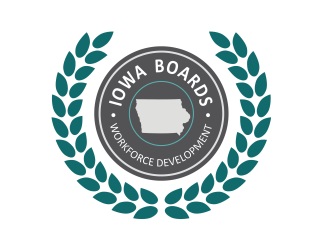 South Central Iowa Disability Access CommitteePhysical Accessibility Transition PlanDate:  November 9, 2021Date:  November 9, 2021Date of Assessment:November 09, 2021Facility Assessed:101 Iowa Ave. West Marshalltown, IA 50158Barrier 1Barrier 1Report Section:Sections 1.1, 1.3, 1.7Access Issue:Parking spaces need repainted to identify spaces and accessible spaces.Solution:Repaint the linesTarget Date:Month, Day, YearPerson(s) Responsible:Full Name(s)Comment(s): Per amount of spaces, there needs to be at least 9 accessible parking spaces and 2 van accessible parking spaces (Per 2010 standards 208.2) Van accessible space must be at least 11 feet wide with an aisle that’s at least 5 feet wide. Access isles are not identifiable. These need repainted at a minimum of 8 feet wide. Comment(s): Per amount of spaces, there needs to be at least 9 accessible parking spaces and 2 van accessible parking spaces (Per 2010 standards 208.2) Van accessible space must be at least 11 feet wide with an aisle that’s at least 5 feet wide. Access isles are not identifiable. These need repainted at a minimum of 8 feet wide. Additional comment(s) here.Additional comment(s) here.Barrier 2Barrier 2Report Section:Section 1.8, 1.13Access Issue:Uneven pavementSolution:Repave parking lotTarget Date:Month, Day, YearPerson(s) Responsible:Full Name(s)Comment(s): The current parking lot is not a flat surface. There are areas of the parking lot with significant slopes and dips. There are areas with broken pavement making for unstable footing.Comment(s): The current parking lot is not a flat surface. There are areas of the parking lot with significant slopes and dips. There are areas with broken pavement making for unstable footing.Per ADA Checklist section 1.13, the route is not stable, firm, or slip resistant at this time. The pavement is broken with areas of divots and cracks. The parking lot requires repaving for accessibility safety.Per ADA Checklist section 1.13, the route is not stable, firm, or slip resistant at this time. The pavement is broken with areas of divots and cracks. The parking lot requires repaving for accessibility safety.Barrier 3Barrier 3Report Section:Section 1.9Access Issue:Access aisle does not adjoin with most accessible route to building access. Solution:Relocate accessible parking spaces with access aisles closer to the front entrance. Target Date:Month, Day, YearPerson(s) Responsible:Full Name(s)Comment(s): Current locations are a few rows from the front entrance of the buildingComment(s): Current locations are a few rows from the front entrance of the buildingAdditional comment(s) here.Additional comment(s) here.Barrier 4Barrier 4Report Section:Section 1.10Access Issue:Accessible spaces are not identified with a sign that includes the international symbol of accessibilitySolution:Install signageTarget Date:Month, Day, YearPerson(s) Responsible:Full Name(s)Comment(s): Signs need to be at least 60 inches above the ground with a minimum of 9 spaces for 403 spacesComment(s): Signs need to be at least 60 inches above the ground with a minimum of 9 spaces for 403 spacesAdditional comment(s) here.Additional comment(s) here.Barrier 5Barrier 5Report Section:Section 1.11Access Issue:Van accessible signs need to be posted at van accessible spacesSolution:Install signageTarget Date:Month, Day, YearPerson(s) Responsible:Full Name(s)Comment(s): Signs need to be at least 60 inches above the ground with a minimum of 2 for 403 spacesComment(s): Signs need to be at least 60 inches above the ground with a minimum of 2 for 403 spacesAdditional comment(s) here.Additional comment(s) here.Barrier 6Barrier 6Report Section:Section 2.38Access Issue:Accessible SignsSolution:Install permanent signage that aligns with ADA guidanceTarget Date:Month, Day, YearPerson(s) Responsible:Full Name(s)Comment(s): Current signage throughout the facility is not in permanent form. Signs should have text characters contrasting with the backgrounds with raised letters and a braille option. The sign should be mounted on the latch side of the door or push side of door if not held open. Height of lowest character is at least 48 inches above the floor and highest character is no more than 60 inches above the floor.Comment(s): Current signage throughout the facility is not in permanent form. Signs should have text characters contrasting with the backgrounds with raised letters and a braille option. The sign should be mounted on the latch side of the door or push side of door if not held open. Height of lowest character is at least 48 inches above the floor and highest character is no more than 60 inches above the floor.Additional comment(s) here.Additional comment(s) here.Barrier 7Barrier 7Report Section:Section 3.11Access Issue:Restroom door resistanceSolution:Lower door resistance to the 5lb max forceTarget Date:Month, Day, YearPerson(s) Responsible:Full Name(s)Comments: The men’s restroom door requires 7lbs force and women’s 7-8lbs force to open. (5lbs max force)Comments: The men’s restroom door requires 7lbs force and women’s 7-8lbs force to open. (5lbs max force)Additional comment(s) here.Additional comment(s) here.Barrier 8Barrier 8Report Section:Section 3.28Access Issue:Location of soap dispensers currently above the 48 inch requirement in both Men’s and Women’s restroomsSolution:Lower soap dispensersTarget Date:Month, Day, YearPerson(s) Responsible:Full Name(s)Comments: Soap dispensers are currently located above the “no higher than 48 inch” requirement. The men’s is at 49 inches and women’s at 52 inches.Comments: Soap dispensers are currently located above the “no higher than 48 inch” requirement. The men’s is at 49 inches and women’s at 52 inches.Additional comment(s) here.Additional comment(s) here.Barrier 9Barrier 9Report Section:Section 3.29Access Issue:Hand dryer location above ADA height standardsSolution:Lower hand dryerTarget Date:Month, Day, YearPerson(s) Responsible:Full Name(s)Comments: Hand dryers are located above the “no higher than 44 inch” requirement. The sink could obstruct access to the soap in the men’s room.Comments: Hand dryers are located above the “no higher than 44 inch” requirement. The sink could obstruct access to the soap in the men’s room.Additional comment(s) here.Additional comment(s) here.Barrier 10Barrier 10Report Section:Section 3.37Access Issue:Flush control in accessible stall of women’s restroom not located on open side of the water closetSolution:Rotate side of flush control to open side of water closetTarget Date:Month, Day, YearPerson(s) Responsible:Full Name(s)Comments:Comments:Additional comment(s) here.Additional comment(s) here.Barrier 11Barrier 11Report Section:Section 3.40Access Issue:Toilet paper dispenser does not allow for continuous paper flowSolution:Change dispenser to allow for continuous paper flowTarget Date:Month, Day, YearPerson(s) Responsible:Full Name(s)Comments:Comments:Additional comment(s) here.Additional comment(s) here.Barrier 2.1Barrier 2.1Report Section:Example:  Section 1.1Access Issue:DescribeSolution:DescribeTarget Date:Month, Day, YearPerson(s) Responsible:Full Name(s)Comment(s):Comment(s):Additional comment(s) here.Additional comment(s) here.Barrier 2.2Barrier 2.2Report Section:Example:  Section 1.1Access Issue:DescribeSolution:DescribeTarget Date:Month, Day, YearPerson(s) Responsible:Full Name(s)Comment(s):Comment(s):Additional comment(s) here.Additional comment(s) here.Barrier 2.3Barrier 2.3Report Section:Example:  Section 1.1Access Issue:DescribeSolution:DescribeTarget Date:Month, Day, YearPerson(s) Responsible:Full Name(s)Comment(s):Comment(s):Additional comment(s) here.Additional comment(s) here.Barrier 2.4Barrier 2.4Report Section:Example:  Section 1.1Access Issue:DescribeSolution:DescribeTarget Date:Month, Day, YearPerson(s) Responsible:Full Name(s)Comment(s):Comment(s):Additional comment(s) here.Additional comment(s) here.Barrier 2.5Barrier 2.5Report Section:Example:  Section 1.1Access Issue:DescribeSolution:DescribeTarget Date:Month, Day, YearPerson(s) Responsible:Full Name(s)Comment(s):Comment(s):Additional comment(s) here.Additional comment(s) here.Barrier 2.6Barrier 2.6Report Section:Example:  Section 1.1Access Issue:DescribeSolution:DescribeTarget Date:Month, Day, YearPerson(s) Responsible:Full Name(s)Comment(s):Comment(s):Additional comment(s) here.Additional comment(s) here.Barrier 2.7Barrier 2.7Report Section:Example:  Section 1.1Access Issue:DescribeSolution:DescribeTarget Date:Month, Day, YearPerson(s) Responsible:Full Name(s)Comments:Comments:Additional comment(s) here.Additional comment(s) here.Barrier 2.8Barrier 2.8Report Section:Example:  Section 1.1Access Issue:DescribeSolution:DescribeTarget Date:Month, Day, YearPerson(s) Responsible:Full Name(s)Comments:Comments:Additional comment(s) here.Additional comment(s) here.Barrier 2.9Barrier 2.9Report Section:Example:  Section 1.1Access Issue:DescribeSolution:DescribeTarget Date:Month, Day, YearPerson(s) Responsible:Full Name(s)Comments:Comments:Additional comment(s) here.Additional comment(s) here.Barrier 2.10Barrier 2.10Report Section:Example:  Section 1.1Access Issue:DescribeSolution:DescribeTarget Date:Month, Day, YearPerson(s) Responsible:Full Name(s)Comments:Comments:Additional comment(s) here.Additional comment(s) here.Barrier 3.1Barrier 3.1Report Section:Example:  Section 1.1Access Issue:DescribeSolution:DescribeTarget Date:Month, Day, YearPerson(s) Responsible:Full Name(s)Comment(s):Comment(s):Additional comment(s) here.Additional comment(s) here.Barrier 3.2Barrier 3.2Report Section:Example:  Section 1.1Access Issue:DescribeSolution:DescribeTarget Date:Month, Day, YearPerson(s) Responsible:Full Name(s)Comment(s):Comment(s):Additional comment(s) here.Additional comment(s) here.Barrier 3.3Barrier 3.3Report Section:Example:  Section 1.1Access Issue:DescribeSolution:DescribeTarget Date:Month, Day, YearPerson(s) Responsible:Full Name(s)Comment(s):Comment(s):Additional comment(s) here.Additional comment(s) here.Barrier 3.4Barrier 3.4Report Section:Example:  Section 1.1Access Issue:DescribeSolution:DescribeTarget Date:Month, Day, YearPerson(s) Responsible:Full Name(s)Comment(s):Comment(s):Additional comment(s) here.Additional comment(s) here.Barrier 3.5Barrier 3.5Report Section:Example:  Section 1.1Access Issue:DescribeSolution:DescribeTarget Date:Month, Day, YearPerson(s) Responsible:Full Name(s)Comment(s):Comment(s):Additional comment(s) here.Additional comment(s) here.Barrier 3.6Barrier 3.6Report Section:Example:  Section 1.1Access Issue:DescribeSolution:DescribeTarget Date:Month, Day, YearPerson(s) Responsible:Full Name(s)Comment(s):Comment(s):Additional comment(s) here.Additional comment(s) here.Barrier 3.7Barrier 3.7Report Section:Example:  Section 1.1Access Issue:DescribeSolution:DescribeTarget Date:Month, Day, YearPerson(s) Responsible:Full Name(s)Comments:Comments:Additional comment(s) here.Additional comment(s) here.Barrier 3.8Barrier 3.8Report Section:Example:  Section 1.1Access Issue:DescribeSolution:DescribeTarget Date:Month, Day, YearPerson(s) Responsible:Full Name(s)Comments:Comments:Additional comment(s) here.Additional comment(s) here.Barrier 3.9Barrier 3.9Report Section:Example:  Section 1.1Access Issue:DescribeSolution:DescribeTarget Date:Month, Day, YearPerson(s) Responsible:Full Name(s)Comments:Comments:Additional comment(s) here.Additional comment(s) here.Barrier 3.10Barrier 3.10Report Section:Example:  Section 1.1Access Issue:DescribeSolution:DescribeTarget Date:Month, Day, YearPerson(s) Responsible:Full Name(s)Comments:Comments:Additional comment(s) here.Additional comment(s) here.